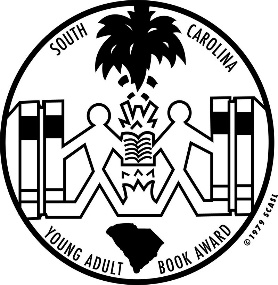 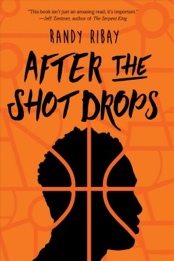 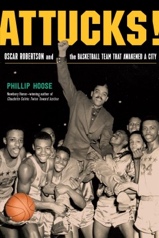 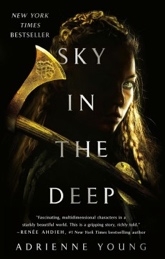 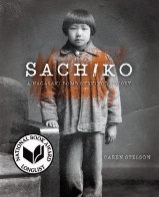 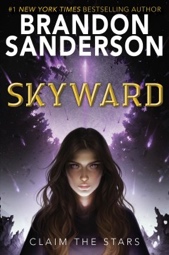 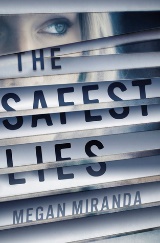 After the Shot Drops by Randy RibayAttucks!: Oscar Robertson and the Basketball Team That Awakened a City by PhillipContagion by Erin Bowman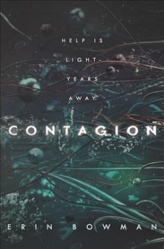 A Curse So Dark and Lonely by Brigid Kemmerer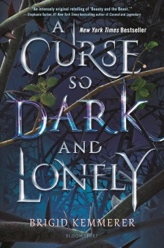 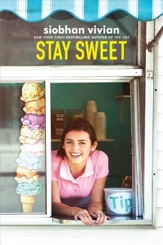 The Hazel Wood by Melissa Albert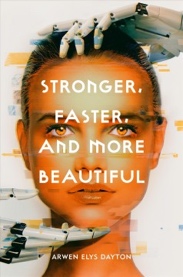 Here to Stay by Sara FarizanHeretics Anonymous by Katie HenryHey Kiddo: How I Lost My Mother, Found My Father, and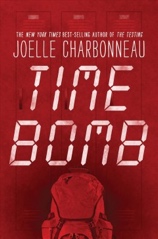 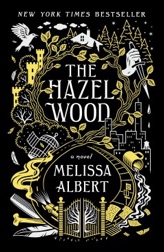 Dealt with Family Addiction by Jarrett J. KrosoczkaI Have the Right to: A High School Survivor’s Story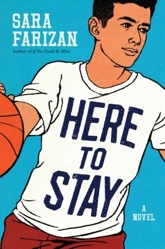 Sexual Assault, Justice, and Hope  by Chessy Prout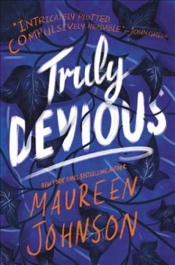 The Silence Between Us by Alison Gervais Sky in the Deep by Adrienne Young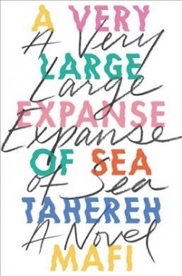 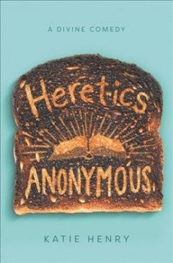 Skyward by Brandon SandersonStay Sweet by Siobhan Vivian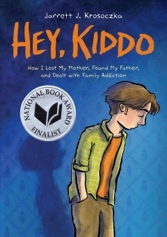 Stronger, Faster, and More Beautiful by Arwen Elys Dayton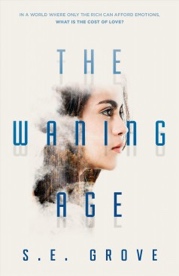 Time Bomb by Joelle Charbonneau Truly, Devious by Maureen Johnson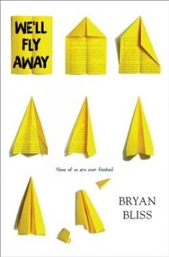 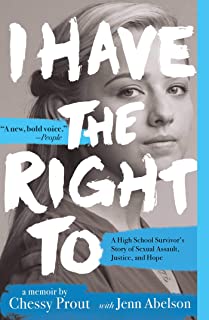 A Very Large Expanse of Sea by Tahereh MafiThe Waning Age by S. E. Grove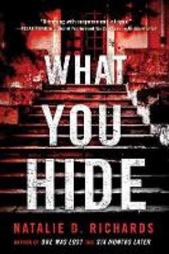 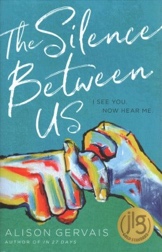 We’ll Fly Away by Bryan BlissWhat You Hide by Natalie D. RichardsSouth Carolina Association of School LibrariansPO Box 2442, Columbia, SC 29202